Linden Public Schools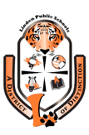 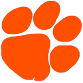 Choice Board Summer Reading 2020Incoming 4th and 5th GradersStudent Name: _____________________________                     Directions: Complete 2 boxes each week. Color the boxes you complete. Don’t forget to fill out your reading log!Vocabulary: Find 5 words you do not know. Look up the definition on dictionary.com.Write the definition, a synonym, antonym and draw a picture showing what the word means.Plot Twist!!!  You just learned a new plot development in your novel.   What is happening now in the story? How did it change? Explain.Using the story events, create a timeline of the text up to the point you have read.  Keep adding to the timeline as you continue to read. Write a letter to the author sharing your opinion of the story.  Make sure to have 3 reasons and explanations for your opinion. Find a scene in the chapter that involves the 5 senses.  Explain how each sense connects to the scene and draw a picture of the scene.Create a comic strip to retell the story or text. Create your own 10 question quiz/test for the chapter you read.  Include an answer key. Be the Text:  Be a character or the author and write a postcard or letter to yourself about the text. Write a poem describing a character or topic of the text.  Write a paragraph about what character you think is most like YOU! Why do you think that?Record yourself like a news reporter stating at least 8 facts found in the story or text. Make 3 connections to a character in the story or the topic and write about it.Why do you think the author wrote this text? (Entertain, Persuade or Inform)  Write 5 sentences explaining why.Identify the theme of the text. List the words that the author uses as evidence to prove the theme. Use a map to highlight the specifics of the text. If you do not have a map, create one.Write a new ending to the book or a new chapter. Write a 1 page pitch to a producer whether this text should or should not be a movie and why.Create a PowerPoint or Keynote about  a  book you read.Include the main idea and most important details.  Collage- Make a collage using 10 pictures from magazines.  Create the collage around the theme or characters in the text. Write a sequel idea for the text  that you read. 